Homework: учим неправильные глаголы. Учим слова по юниту 3, дам итоговую работу. Повторить слова из юнитов 1, 2. Сделать здесь упражненияPast Simple1. I  (break) my cup.
2. It  (not/rain) yesterday.
3.  (he/teach) Math on Monday?
4.  (you/walk) to school yesterday?
5. She  (go) to school late yesterday.
6. He  (not/study) hard last year.
7. They  (study) English at 8am this morning.
8. My mother  (not/cook) dinner last night.
9.  (they/work) hard yesterday?
10. She  (not/sing) a song yesterday.Past Simple and Past Continuous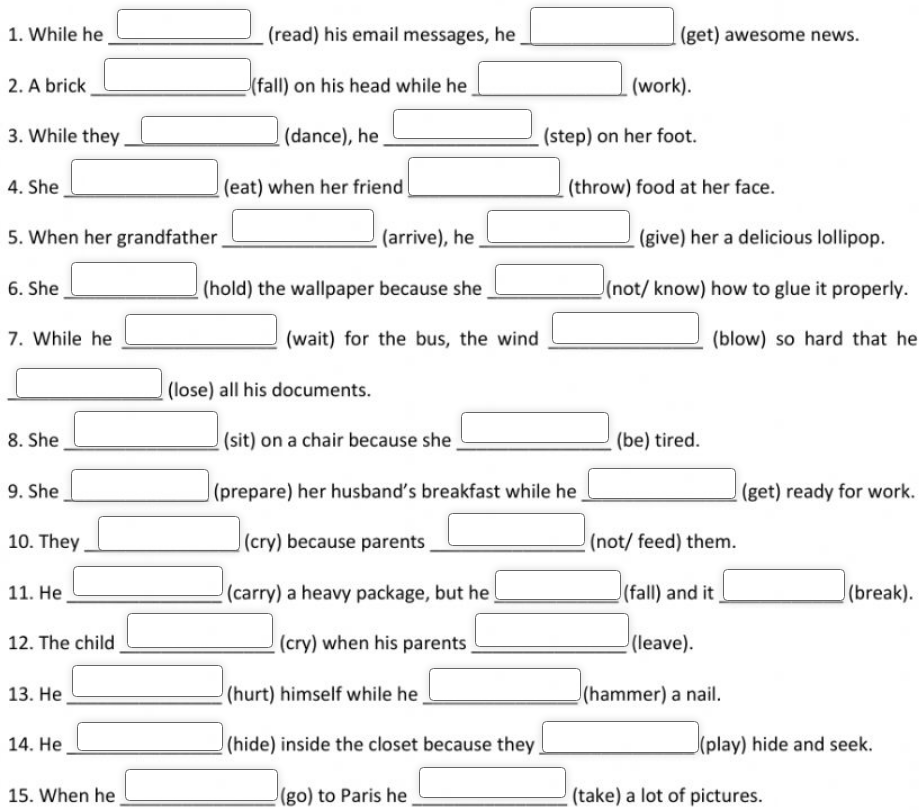 Past Simple and Past Continuous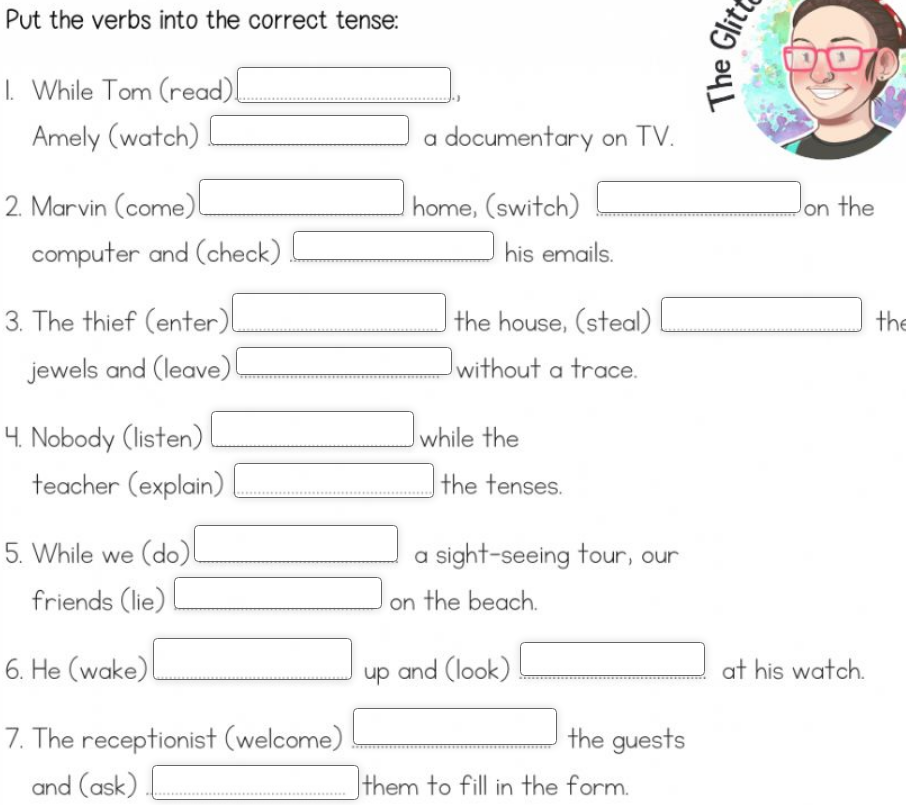 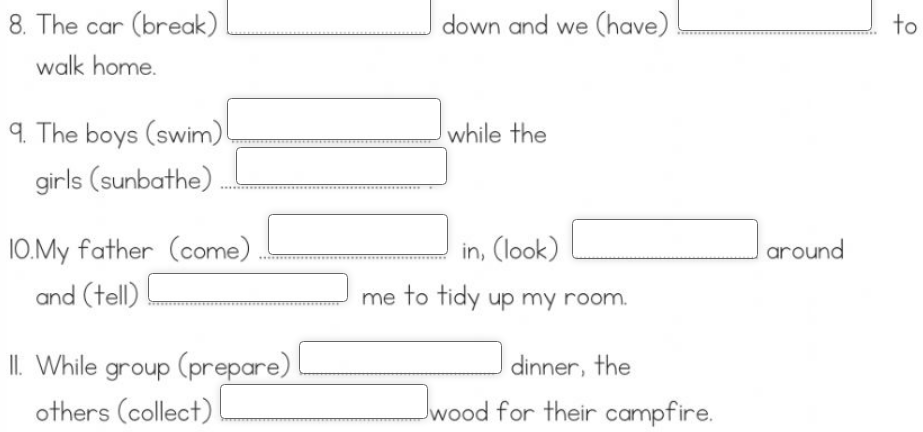 